МУНИЦИПАЛЬНОЕ БЮДЖЕТНОЕ ОБЩЕОБРАЗОВАТЕЛЬНОЕ УЧРЕЖДЕНИЕ «СРЕДНЯЯ ОБЩЕОБРАЗОВАТЕЛЬНАЯ ШКОЛА №9» СТ--ЦЫ СТАРОПАВЛОВСКОЙКИРОВСКОГО ГОРОДСКОГО ОКРУГА СТАВРОПОЛЬСКОГО КРАЯПрограмма летнего  оздоровительногоонлайн - лагеря «РАКЕТА»(с художественно-эстетическим направлением)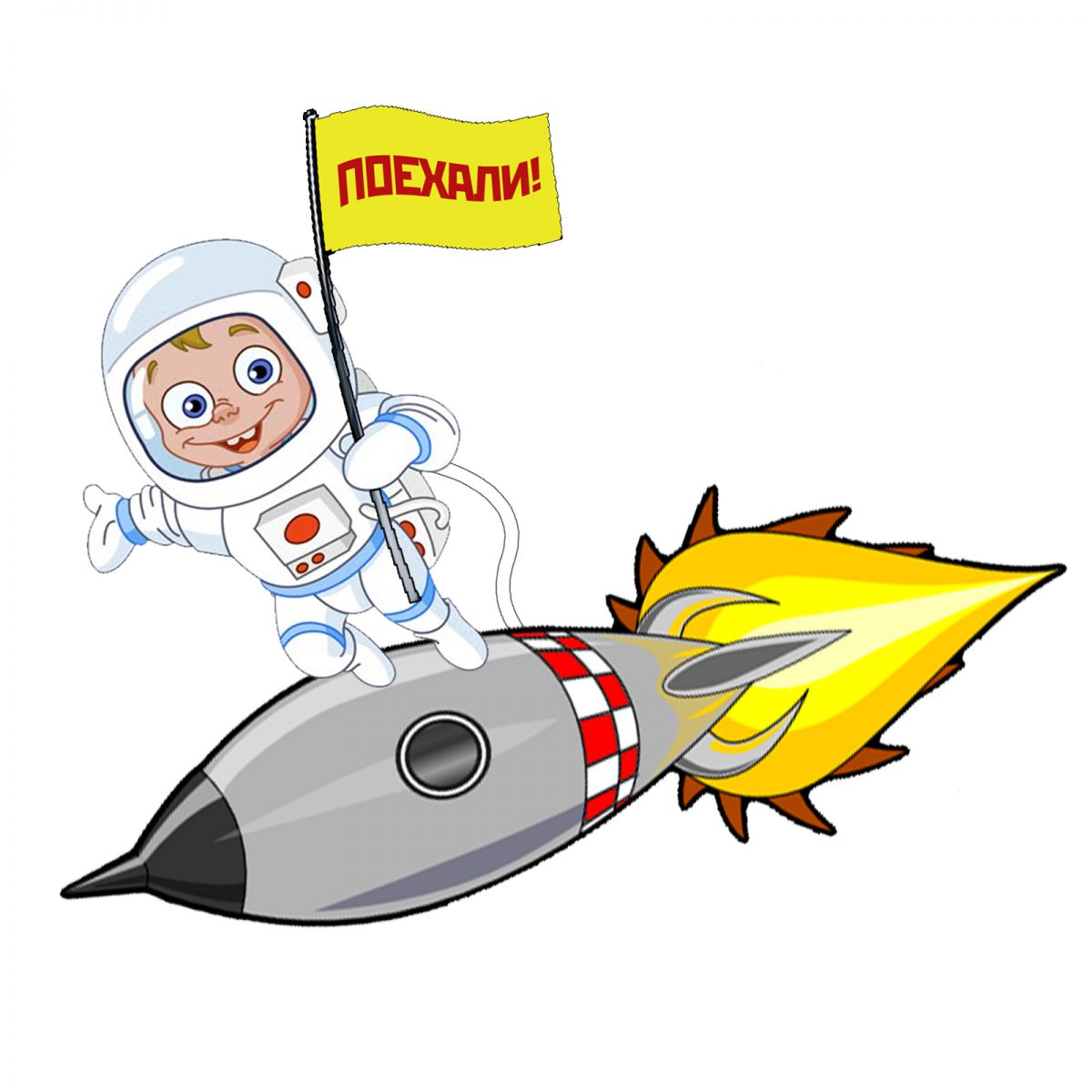 Возраст детей: 6,6-18 летСрок реализации: июнь 2020 г.                                                       2020г.Содержание Паспорт  программы………………………………………….3Введение……………………………………………………….4-5Пояснительная записка ………………………………………5-7Краткое описание программы………………………………..7-9Содержание деятельности …………………………………...9-12Нормативно-правовые условия………………………………12Ожидаемые результаты……………………………………….12-13Материально-технические условия………………………….13-14Кадровые условия……………………………………………..14-15План-сетка работы летнего оздоровительного лагеря………16-19Список литературы …………….……………………………..20Приложения……………………………………………………21-22Паспорт программы.Пояснительная записка.    Особое значение в сфере образования имеет проблема организации каникулярного времени детей и подростков.Каникулярный отдых социально-педагогическое явление, эффективность которого обусловлена разнообразием возможных форм воспитательной и образовательной деятельности, интенсивностью общения детей и взрослых в этот период.          Организуется работа онлайн лагеря «Солнышко» на базе МБОУ СОШ №6 пос. Комсомолец в связи с неблагоприятной эпидемиологической обстановкой в Ставропольском крае по коронавирусной инфекции, в соответствии с рекомендациями Федеральной службы по надзору в сфере защиты прав потребителей и благополучие человека по организации работы организации отдыха детей и их оздоровления в условиях сохранение рисков распространения COVID-19. МП3.1/2.4.0185-20 от 25.05.2020 года. Профильная смена онлайн - лагерь «Ракета» - это каникулы в детском лагере, 14 тематических дней с интересными заданиями разных творческих направлений и темами дня. Онлайн- лагерь -это не 14  дней за компьютером, наоборот задание каждого дня подразумевает оффлайн активность – танцевальную разминку, изготовление поделки своими руками. Онлайн-лагерь во время летних каникул ставит своей целью стать для подростка местом, в котором ему хорошо, комфортно и интересно. Лучшие традиции реального лагеря, творческие задания, общение с друзьями и даже спорт ждут каждого участника-  онлайн лагеря. Каникулы - это и время отдыха, и период значительного расширения практического опыта подростков, творческого освоения новой информации, её осмысления, формирования новых умений и способностей, которые составляют основу характера, способностей общения и коммуникации, жизненного самоопределения и нравственной направленности личности. Во время каникул происходит разрядка накопившейся напряжённости, восстановление израсходованных сил, здоровья, развитие творческого потенциала.Школа предоставляет максимально широкое поле образовательных и воспитательных возможностей наибольшему числу обучающихся, в соответствии с ихличными потенциалами, образовательными потребностями, социокультурными нормами и ценностями.Организованный досуг в каникулярное время по специально разработанной программе позволит учащимся школы расширить кругозор. Программа направлена на решение учебно-воспитательных задач: приобретение новых знаний, формирование навыков совместной деятельности, развитие критического мышления. Комплексность подхода развивает навыки, необходимые для успешной адаптации в обществе, умения работать в сотрудничестве с другими людьми. Важно в подростках утвердить веру в себя, свои возможности. Педагоги помогают учащимся приобрести необходимые знания и навыки, благодаря которым подросток может успешно исследовать, наблюдать и организовывать приобретенный опыт.Программа разработана с учетом следующих законодательных нормативно-правовых документов:Конвенция ООН о правах ребенка;Конституция РФ;Закон РФ «Об образовании»;Федеральный закон  «Об основных гарантиях прав ребенка в Российской Федерации» от 24.07.98 г. № 124-Ф3;Трудовой  кодекс  Российской  Федерации  от  30.12.2001 г. № 197-Ф3;Федеральный закон «О внесении изменений и дополнений в закон РФ «О защите прав потребителей и кодекс РСФСР «Об административных нарушениях» от 09.01.96 г. № 2-ФЗ; Всемирная Декларация об обеспечении выживания, защиты и развития детей 30.09.1990г;Об учреждении порядка проведения смен профильных лагерей, с дневным пребыванием, лагерей труда и отдыха. Приказ Минобразования РФ от 13.07.2001 г. № 2688Об особенностях организации отдыха и оздоровления детей В Ставропольском крае в 2020 году от 28.05.2020 г. №598-прУстав МБОУ «СОШ №9» ст-цы Старопавловской;Положение об  оздоровительном лагере дневного пребывания;Правила внутреннего распорядка лагеря дневного пребывания;Правила по технике безопасности, пожарной безопасности;Рекомендации по профилактике детского травматизма, предупреждению несчастных случаев с детьми в школьном оздоровительном лагере;Инструкции по организации и проведению  экскурсий;Должностные инструкции работников;Санитарные правила о прохождении медицинского осмотра;Планы работы          Разработка данной программы была вызвана: повышением спроса родителей и детей на организованный отдых учащихся.Актуальность данной программы состоит в том, что она по своей направленности является комплексной, т. е. включает в себя разноплановую деятельность, объединяет различные направления отдыха и воспитания. В итоге это способствуют социализации воспитанников школы.По продолжительности программа является краткосрочной, т. е. реализуется в течение I лагерной смены (14 дней).             Основная деятельность онлайн - лагеря направлена на развитие личности ребенка и включение его в разнообразие человеческих отношений и межличностное общение со сверстниками. Детский онлайн-лагерь, учитывая его специфическую деятельность, может дать детям определенную целостную систему нравственных ценностей и культурных традиций через погружение ребенка в атмосферу игры, творческой и познавательной деятельности дружеского микросоциума. Погружая ребенка в атмосферу онлайн -лагеря, мы даем ему возможность открыть в себе положительные качества личности, развивать в себе навыки художественно – эстетического потенциала, ощутить значимость собственного «я»; осознать себя личностью, вызывающей положительную оценку в глазах других людей; повысить самооценку; выйти на новый уровень общения, где нет места агрессии и грубости.           Находясь в онлайн - лагере, дети ежедневно включаются в оздоровительный процесс, для которого характерны: упорядоченный ритм жизни, режим питания, закаливание, поддержка мышечного и эмоционального тонуса. Результатом осуществления оздоровительного направления является формирование потребности в здоровом образе жизни.          Досуговая деятельность в лагере направлена на вовлечение детей в мероприятия с последующим выявлением их наклонностей и способностей.     Предполагаемая программа позволяет решить в комплексе образовательные, воспитательные и оздоровительные задачи, развивая ребёнка в целом: интеллектуально, нравственно, физически, творчески и эмоционально.     Летний онлайн-лагерь – это форма организации деятельности МБОУ «СОШ №9» ст-цы Старопавловской, позволяющая:значительно расширить формы организации воспитательного процесса, апробировать новые;продолжить работу по реализации принципа преемственности между основным и дополнительным образованием.     Главной составляющей данной программы является оздоровление детей. Мы обязаны помочь ребёнку осознать, что нет ничего прекраснее здоровья.  Вот поэтому мы считаем, что в основе мероприятий воспитательного, познавательного, развивающего и др. направлений должны быть спортивные и подвижные игры, соревнования и конкурсы, увлекательные путешествия. Личностно-ориентированное образование и воспитание основывается на идеалах здоровья как философии жизни, соединяющей в целое достоинства воли, тела и разума.     Программа летнего оздоровительного онлай- лагеря «Ракета» рассчитана на 14 дней. Ребята вместе с  воспитателями будут путешествовать в художественно-эстетическом  пространстве. Они узнают много нового и интересного, познакомятся с биографиями и интересными фактами из жизни писателей, поэтов, художников. В процессе работы, учащиеся будут участвовать в постановках по произведениям писателей и поэтов, самостоятельно изготавливать костюмы, декорации к постановкам, рисовать рисунки по прочитанным произведениям, изготавливать поделки.      За активное участие в конкурсах, играх, соревнованиях отряды получат дипломы, сертификаты участия.  По количеству наград, определится победитель.      Программа путешествия, план экскурсий, режим дня, правила по технике безопасности разместятся на сайте школы, в разделе Школьный оздоровительный лагерь «Ракета» https://starososh.my1.ru/index/shkolnyj_ozdorovitelnyj_lager_quot_raketa_quot/0-37    Программа разработана для детей 7-18 лет.         Обязательным является вовлечение в онлайн - лагерь трудных детей, ребят из многодетных и малообеспеченных семей, детей из семей СОП.         Центром воспитательной работы онлайн - лагеря является ребенок и его стремление к реализации. Пребывание в онлайн-лагере для каждого ребенка – это, прежде всего оздоровление путем приобщения к здоровому образу жизни, повышения потребности в совершенствовании физической, духовной, нравственной и социальной культуры, развитию творческого потенциала. Функции программы 1. Воспитательная – различные мероприятия патриотической и экологической направленности способствуют нравственному становлению личности ребёнка;2. Образовательная – данная функция будет реализовываться за счёт форм работы познавательного и информационного направления;3. Развивающая – предлагаемые мероприятия будут способствовать раскрытию и развитию творческого потенциала, спортивных навыков и достижений;4. Компенсирующая – предусмотрена подготовительная индивидуальная работа с учащимися, оказавшимися в трудной жизненной ситуации и детьми из социально-незащищённых (многодетных, неполных) семей. Таким образом, пребывание этих детей в онлайн- лагере компенсирует отсутствие или недостаток у них общего образования и семейного воспитания. В лагере эти дети будут обеспечены полноценным питанием, присмотром и досуговыми развлечениями.     Краткое описание программы.   Художественно - эстетическое направление.  Прекрасное окружает нас повсюду: и в природе, и в обществе, и в отношениях между людьми. Надо только его видеть, чувствовать и понимать. Ростки этого чудесного умения заложены в каждом ребенке. Развивать их - значит воспитывать эстетически. Вот почему эстетическое воспитание всегда было и остается важнейшей частью педагогической деятельности детских оздоровительных лагерей. Задачи эстетической деятельности:- пробуждать в детях чувство прекрасного;- формировать навыки культурного поведения и общения;- прививать детям эстетический вкус.  Формы работы:- конкурс оформления  уголков «Мой онлайн -лагерь»;- изобразительная деятельность;- конкурсные программы;- игровые творческие программы;- концерты;- праздники.- выставки, ярмарки.  Рисование в онлайн-лагере дает большие возможности в развитии художественных способностей детей. Рисуя, дети усваивают целый ряд навыков изобразительной деятельности, укрепляют зрительную память, учатся замечать и различать цвета и формы окружающего мира. В своих рисунках они воплощают собственное видение мира, свои фантазии.   Предполагаемая программа позволяет решить в комплексе образовательные, воспитательные и оздоровительные задачи, развивая ребёнка в целом: интеллектуально, нравственно, физически, творчески и эмоционально.     Летний онлайн-лагерь – это форма организации деятельности МБОУ «СОШ №9» ст-цы Старопавловской,  позволяющая:значительно расширить формы организации воспитательного процесса, апробировать новые;продолжить работу по реализации принципа преемственности между основным и дополнительным образованием.     Главной составляющей данной программы является оздоровление детей. Мы обязаны помочь ребёнку осознать, что нет ничего прекраснее здоровья.  Вот поэтому мы считаем, что в основе мероприятий воспитательного, познавательного, развивающего и др. направлений должны быть спортивные и подвижные игры, соревнования и творческие конкурсы, увлекательные путешествия. Личностно-ориентированное образование и воспитание основывается на идеалах здоровья как философии жизни, соединяющей в целое достоинства воли, тела и разума.Цель: летнего оздоровительного онлайн-лагеря: создание единой образовательно-оздоровительной системы, способствующей восстановлению духовных, творческих, эстетических и физических сил детей. Задачи: Обеспечить активный отдых, используя различные виды физкультурно-оздоровительных мероприятий (утренняя гимнастика, игровые физические упражнения, подвижные игры и эстафеты, массовые спортивно-оздоровительные мероприятия и т.д.). Организовать процесс оздоровления детей: проведение санитарно-просветительской работы; соблюдение санитарно-гигиенического режима;организация здорового питания; организация витаминного стола формирование умений и навыков заботы о своем здоровье;     Создать условия для формирования у детей нравственных, художественных и эстетических, общечеловеческих ценностей, воспитание любви к Родине, развитие навыков творчества.Содержание деятельности    Образовательная деятельность в рамках смены «Ракета» предусматривает воспитательные мероприятия, связанные с историей добровольческой деятельности в России, изучением духовно нравственных традиций и истории родного края.    Оздоровительная деятельность способствует формированию культуры физического здоровья, интереса к спорту, мотивирует детей на заботу о своем здоровье и активный отдых. Для успешной реализации данного блока необходимо оборудование детской площадки, приглашение учителя по физической культуре. Физические нагрузки, свежий воздух, знакомство с красивыми уголками природы, проведение оздоровительных и различных спортивно-развлекательных мероприятий способствует созданию положительного физиологического и психологического фона.    Культурно-досуговая деятельность состоит из мероприятий (творческие конкурсы рисунков, стихов, частушек; изготовление плакатов; театрализованные игровые программы и т. д.). Получение новых знаний при подготовке к мероприятиям различной направленности (викторинам, конкурсам и т. п.) приводит к обобогащению мировоззрения ребенка, что, в свою очередь, сказывается на изменении личностного поведения каждого члена коллектива.	 Методическое сопровождение программ-Основными методами организации деятельности являются:Метод игры (игры отбираются воспитателями в соответствии с поставленной целью);Методы театрализации (реализуется через костюмирование, обряды, ритуалы);Методы состязательности (распространяется на все сферы творческой деятельности);Метод коллективной творческой деятельности (КТД);Метод проектной деятельности;-Психологические услуги.Психологические услуги предоставляются в следующих формах:Проведение воспитательно-профилактической работы с детьми в целях предотвращения или устранения негативных психологических факторов, ухудшающих их психическое здоровье;Беседы с детьми по налаживанию и поддерживанию их межличностных взаимоотношений.   Формы и методы работы    Индивидуальные формы работы в онлайн- лагере осуществляются с использованием традиционных методов (беседа, наблюдение, поручение, конкурсы, утренники, праздники, экскурсии, кружки); метод интерактивного обучения (социально-психологические тренинги, ролевые игры, дискуссии); в которых дети непросто «проходят» что-то, а проживают те или иные конкретные ситуации, КТД, игровые и творческие проекты. Одним из важнейших средств и методов организации воспитательного пространства является создание органов детского самоуправления-самостоятельности в проявлении инициативы, принятии решения и его самореализации.Схема управления программой        Участниками данной программы являются дети в возрасте от 6,6 до 18 лет различных социальных групп.       Для организации работы по реализации программы смены:-проводятся ежедневные планерки воспитателей;-составляются планы работы отрядных воспитателей, где отражаются и анализируются события и проблемы дня;-проводятся анкетирование и тестирование воспитанников на различных этапах смены («Экран настроения»);-оказывается методическая и консультативная помощь педагогам;-сотрудники обеспечиваются методической литературой, постоянным доступом к сети Интернет, инструментарием по проведению мероприятий- тренингов, тематических мероприятий и т. д.;-проводятся инструктажи с педагогами по охране жизни здоровья; мероприятий по профилактике детского травматизма.Ожидаемые результатыуспешная реализация программы онлайн-лагеря творческий рост участников смены; знакомство, обмен опытом в процессе совместной деятельности; налаживание взаимосвязи и различных форм сотрудничества между коллективом детей; положительная динамика психического и физического здоровья учащихся; убеждения в необходимости занятий физической культурой; получение умений и навыков индивидуальной и коллективной творческой деятельности, самоуправления, социальной активности и творчества; позитивное отношение детей к здоровому образу жизни; Открытие новых способов взаимодействия с семьями для обеспечения единства воспитательного воздействия на детей. Кадровые условия.В соответствии со штатным расписанием в реализации программы участвуют:начальник лагеря:  старший  воспитатель:  Цылюрик Н.А.воспитатели:  инструктор по физ. Воспитанию: Гасанов М.А.Начальник и педагогический коллектив отвечают за соблюдение правил техники безопасности, выполнение мероприятий по охране жизни и здоровья воспитанников во время участия в соревнованиях, массовых праздниках и других мероприятиях.План - сетка работы летнего оздоровительного лагеря    "РАКЕТА"Список используемой литературы:1.Афанасьев С.П. Коморин С.В. - Что делать с детьми в загородном лагере, - М.: 2009 г.2.Беляева И.Л. Семейный калейдоскоп. Ижевск 2003Бесова М.А. Шутки, игры, песни соберут нас вместе: сценарии праздников.3.Григоренко Ю.Н, М.А. Пушина. Здравствуй наш лагерь! М. Педагогическое общество России 2003 г.44.Григоренко Ю.Н., Кострецова У.Ю., Кипарис-2: Учебное пособие по организации детского досуга в детских оздоровительных лагерях и школе. – М.: Педагогическое общество России, 2002.5.Жиренко О.Е., Лапина Е.В., Киселева Т.В., «Я – гражданин России». М.,: «Вако», 2006.6. Пашкович И.А. Патриотическое воспитание школьников. Волгоград, «Учитель», 2006..7. Позывные лета: калейдоскоп летнего отдыха детей. Под редакциейМакаренко И. В.- М.: ЦГЛ, 2003г.8. Роткина Т. С., Курзова О. А., Нестеренко А. В. Уроки добра и милосердия, - О.: «Детство», 2007 г.9. Савченко Е.В., Жиренко О.В., Лобачева С.И., Гончарова Е.М. Летний лагерь на базе школы. М.,: «Вако», 2007.10. Соколова Н. В. Лето, каникулы – путь к успеху: сборник программ и игр для детей и подростков в условиях детского оздоровительного лагеря, - О.: «Детство», 2009 г.11. Сысоева М.Е « Организация летнего отдыха детей» М.: гуманитарный издательский центр Владос, 2003 г.12. Титов С.В. Здравствуй, лето! - Волгоград, Учитель, 2007 г.13. Шмаков С.А. Игры-шутки, игры-минутки. М., 2009 г.14. http://www.победители21.рф/virtualnyj-metodicheskij-kabinet/pedagogam-i-roditelyam/virtualnye-ekskursii.html 15. https://zen.yandex.ru/media/pirozhenko/virtualnye-tury-po-voennym-muzeiam-k-75letiiu-pobedy-5eb3bddf13284a1c2411b52a Приложение.Режим дня.8.30- 8.45 - «Доброе утро!» (встреча детей)8.45- 9.00 -  «На зарядку становись!»9.00- 9.10 -  санитарно - гигиеническая пауза9.10 -9.30 -  завтрак 9.30 – 9.45 -  инструктаж по ТБ9.45- 13. 20- "Твори! Выдумывай! Пробуй!" (подвижные и познавательные игры, подготовка к творческим мероприятиям,  праздники, беседы, экскурсии и т. д.)12.50- 13.00 -  санитарно - гигиеническая пауза13.00-13.30 - обед.13.30 – 14.30- занятия в кружках, отрядные мероприятия, прогулка.14.30 - Уход детей домой.Полное наименование организации отдыха и оздоровления детей и подростковМуниципальное бюджетное общеобразовательное учреждение «Средняя общеобразовательная школа №9» станицы Старопавловской  ЛОУ «РакетаПолное название программыПрограмма  летнего оздоровительного онлайн- лагеря «Ракета» Фактический адрес местонахождения, телефон, факс, адреса электронной почты и интернет-страницы Ставропольский край, Кировский район ст. Старопавловская, ул. Ленинская,32  starsosh9@mail.ru,  starososh.my1.ruТелефон8-879-38-50-1-70Формы организацииДля реализации цели и задач программы используются следующие формы работы: игровая, познавательная, спортивная, творческая, Виды деятельности: конкурсы, КТД, викторины, соревнования,  турниры, акции, ролевые игры, тематические недели.Цель программыСоздание благоприятных условий  для летнего отдыха детей через Интернет, вовлечение детей в активно – познавательную деятельность.Специализация программыРазвитие «творческости» как основы творчески активной позиции человека. Стремление к творчеству является важнейшим условием и стимулом для развития личности. Творческая личность успешнее адаптируется к изменяющимся требованиям жизни, легче создает свой индивидуальный стиль деятельности.Срок реализациина годТип организации, в том числеоздоровительный лагерь с дневным пребыванием детейОфициальный язык программы русскийУсловия участия в программеДобровольность, взаимопонимание  участников.Обучающиеся 1-8 класс, будущие первоклассникиРуководитель организацииНаседко Виктор АнатольевичДолжностьОбязанностиНачальник лагеряопределяет функциональные обязанности персонала, руководит всей работой лагеря и несет ответственность за состояние воспитательной, хозяйственной и финансовой работы, соблюдение распорядка дня, трудового законодательства, обеспечение здоровья и жизни воспитанников, планирует, организует и контролирует все направления деятельности лагеря, отвечает за качество и эффективность.Старший воспитательнесёт ответственность за соблюдение распорядка дня, организацию и содержание оздоровительно-воспитательной и досуговой деятельности, работу органов самоуправления и проведение досуговых мероприятий в рамках программы, анализирует деятельность отрядов.Воспитательнесёт ответственность за жизнь и здоровье детей, соблюдение распорядка дня, норм санитарной и пожарной безопасности, организацию и содержание оздоровительно - воспитательной и досуговой деятельности, работу органов самоуправления и проведение досуговых мероприятий в рамках Программы, анализирует деятельность отрядов. ДниМероприятия1 деньОбустройство лагеря.«Здравствуй, ЛЕТО!»8 июня 2020 г1. Зарядка на свежем воздухе.2. Организационное мероприятие-собрание «Здравствуй лето, солнце, лагерь!»- принятие правил поведения в лагере;2. Конкурс рисунков на тему «Как я провожу лето»3. Инструктаж по ТБ в онлайн- лагере 4. Игры на свежем воздухе5. Виртуальный тур по военному музею «Мамаеву кургану»2 день«Ярмарка идей»9 июня 2020 г1.Зарядка на свежем воздухе.2.Минутки здоровья «Мой рост, мой вес»3.«Ярмарка идей» (обсуждение плана проведения  праздника, посвященного открытию лагеря.)4.  Игры на онлайн – знакомство5. Виртуальный тур по военному музею «Сталинградской битвы»3 день«День знаний»10 июня 2020 г1. Зарядка на свежем воздухе.2. Минутки здоровья «Зеленая аптека»3. Праздник «Знания –это сила!»4. Игры на свежем воздухе5. Виртуальный тур по Центральному музею Великой Отечественной войны4 деньДень России11 июня 2020 г1. Зарядка на свежем воздухе.2. Минутка здоровья « Гигиена одежды»3.Беседа « Символы России» (герб, флаг, гимн) Конкурс рисунков «Моё любимая станица»4. Подвижные игры на воздухе 5. Виртуальный тур по военному музею Диорама «Курская дуга»5 день«Пушкинский день»13 июня 2020 г1. Зарядка на свежем воздухе.2.Минутка здоровья « Закаливание»3. Театрализованное представление «Пушкинские сказки». Конкурс рисунков по Пушкинским сказкам4. Подвижные игры на воздухе5. Виртуальный тур. Видеоэкскурсия Поныровского музея Курской битвы6 день«День ДПС»15 июня 2020 г1. Зарядка на свежем воздухе.2. Минутка здоровья « Гигиена в доме»3. Мероприятие по правилам дорожного движения. Конкурс плакатов и рисунков по правилам дорожного движения4. Подвижные игры на воздухе5. Виртуальный тур по военному музею Мемориальный комплекс «Партизанская поляна»7 день«День спорта»16 июня 2020 г1. Зарядка на свежем воздухе.2.Минутки здоровья «Что такое солнечный удар?»	2.  «Я за ЗОЖ!»  или «Друзья Мойдодыра и наше здоровье».3. Конкурс рисунков «Дети против наркотиков»4. Подвижные игры на воздухе5. Виртуальный тур по историческому  музею Экспозиция «Музей Отечественной войны 1812 г.»7 день«По родной станице»17 июня 2020 г1. Зарядка на свежем воздухе.2. Минутки здоровья «Правильное питание»3. Беседа «История нашей станицы во время ВОВ» 4. Занятие по рисованию «Моя станица Старопавловская»4. Подвижные игры на воздухе 5. Виртуальная экспозиция «История стрелкового и холодного оружия с 1914 г. по 1945 г.» Тульского государственного музея оружия 9 день«День театра»18 июня 2020 г1. Зарядка на свежем воздухе.2. Минутки здоровья «Осанка-основа красивой походки».3. Беседа «Как вести себя в театре, Доме культуры»4. Подвижные игры на воздухе5. Виртуальная выставка «Последний штурм» Музея обороны Москвы10 день«День книги»19 июня 2020 г1. Зарядка на свежем воздухе.2.Минутки здоровья. Книги о здоровье.3. Экскурсия в школьную библиотеку. Беседа «Как правильно пользоваться каталогом» 4. Подвижные игры на воздухе.5.11 день«День Дружбы»20 июня 2020 г1. Зарядка на свежем воздухе.2.Минутка здоровья «Закаливание»3.Беседа о дружбе. Что такое дружба?      Мультфильм «Дружба познается в беде»4. Поделка из пластилина «Божья коровка»4. Подвижные игры на воздухе.5. Онлайн-выставка работ художников «Фронтовой рисунок»12 день«День памяти и скорби»22 июня 2020 г1. Зарядка на свежем воздухе.2.Минутка здоровья «Мой рост, мой вес»3. Конкурс рисунков  и аппликаций «Пусть всегда будет мир!»4. Подвижные игры на свежем воздухе.5. Виртуальный тур «Так начиналась война». Просмотр видеофильма о войне.